Od:	xxxKomu:	xxxKopie:	xxxPředmět:	Objednávka č. 3610004988Datum:	úterý 16. dubna 2024 14:51:46Přílohy:	image001.png 3610004988-SGN.pdfDobrý den,Posílám potvrzenou objednávku. S pozdravemxxx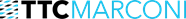 TTC MARCONI s. r. o.xxxxxxxxx, www.ttc-marconi.com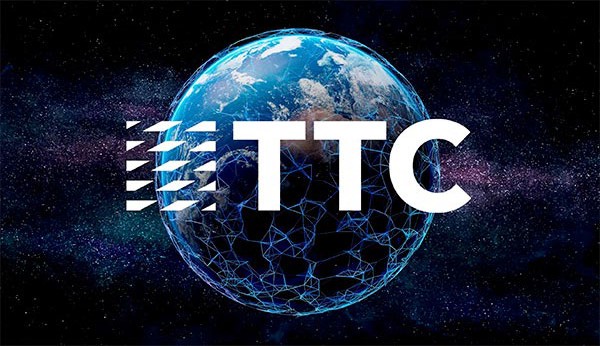 